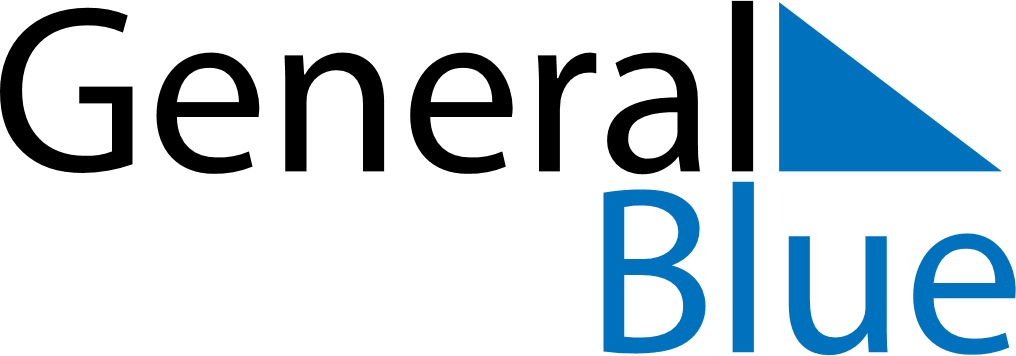 September 2021September 2021September 2021September 2021JapanJapanJapanMondayTuesdayWednesdayThursdayFridaySaturdaySaturdaySunday12344567891011111213141516171818192021222324252526Respect-for-the-Aged DayAutumnal Equinox Day27282930